TÍTULO: subtítulo 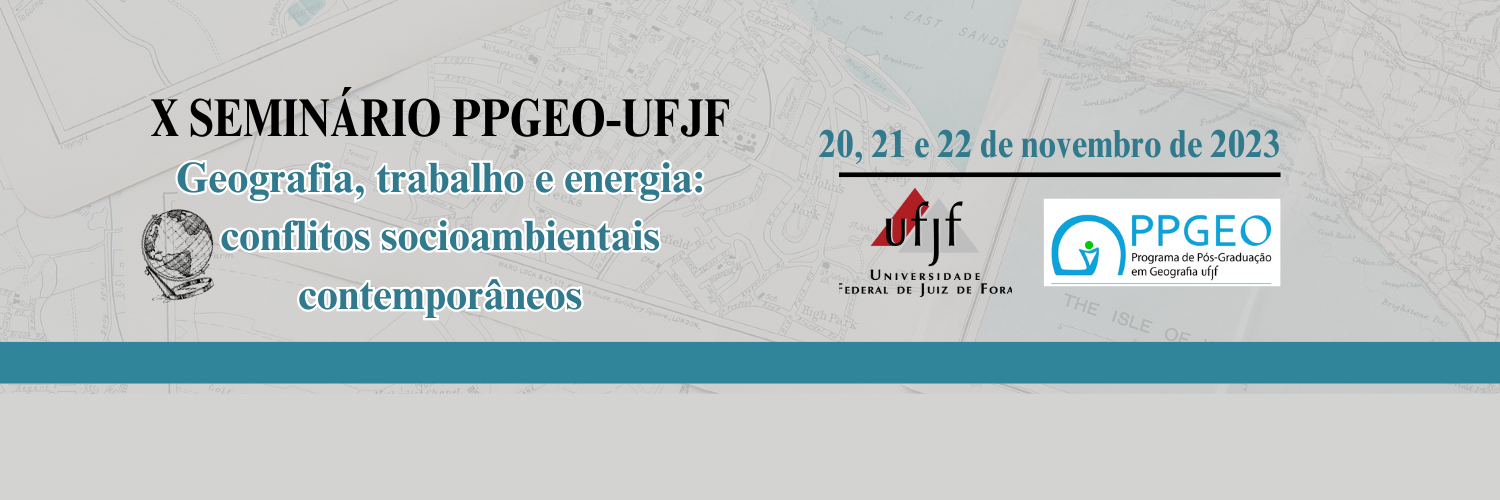 (Times New Roman, 12, maiúsculas, em negrito e centralizado. O título deve ser claro e conciso) NOME COMPLETO PRIMEIRO AUTORNOME COMPLETO SEGUNDO AUTORResumo: (Máximo 3 a 6 linhas) O resumo é elemento obrigatório, não devendo ultrapassar sete linhas. Nele deve ser apresentado o problema em estudo, os métodos utilizados, os resultados mais importantes e as conclusões obtidas até o momento. (formatação: espaçamento simples, justificado, Times New Roman 11).Palavras-chave: Template, Formatação, Resumo Expandido. (máximo 3 palavras-chave, separadas por vírgulas, como nesse exemplo).IntroduçãoOs resumos expandidos deverão possuir entre 4 e, no máximo, 6 páginas. O texto conterá seções como: Resumo, Palavras-chave, Introdução, Metodologia, Fundamentação teórica e/ou Discussões, Considerações finais e Referências.  Os resumos expandidos deverão ser apresentados com a seguinte formatação: formato .doc; tamanho A4; fonte Times New Roman; tamanho 12; alinhamento justificado; espaçamento entrelinhas de 1,5 (exceto para o resumo e para as referências); margens superior e esquerda 2,5 cm e inferior e direita 2,5 cm.A introdução deverá conter uma referência ao assunto a ser desenvolvido no resumo expandido. Ela deverá contemplar o(s) objetivo(s) do trabalho.  Demais seçõesVocê deve listar os tópicos que se adequem à estrutura do seu trabalho, tais como: Revisão Bibliográfica, Metodologia, Resultados etc.).Considerações finais (ou Conclusões)As considerações finais e conclusão devem, de forma breve, responder às questões correspondentes aos objetivos. Se houver necessidade, também podem apresentar recomendações e sugestões para trabalhos futuros, por exemplo.Referências bibliográficas(Devem ser apresentados em ordem alfabética, em espaço simples, alinhadas apenas à esquerda e seguindo as normas da ABNT). EXEMPLOS:BORSATO, V. A dinâmica climática do Brasil e massas de ares. Curitiba: CRV, 2016.MENDONÇA, M.; ROMERO, H.; OPAZZO, D. Análise multiescalar para a compreensão de causas e consequências da variabilidade climática na América do Sul. In: SILVA, C.A.; FIALHO, E.S.; STEINKE, E. Experimentos em climatologia geográfica. Dourados, MS: UFGD, 2014.TERASSI, P.M.B.; GALVANI, E. O efeito orográfico da serra do mar e o potencial erosivo das chuvas nas bacias hidrográficas do Ribeira e Litorânea – Paraná. Revista Brasileira de Climatologia, v. 21, p. 327-345, 2017.WMO, World Meteorological Organization. Global Climate Observing System. https://public.wmo.int/en/programmes/global-climate-observing-system. Acesso em: 10 jan. 2018.RESUMO DAS NORMAS DE SUBMISSÃOOs trabalhos encaminhados deverão estar salvos na extensão .docx. Dimensões: entre 4 e 6 laudas.Fonte: Times New Roman Tamanho: 12Espaçamento: 1,5 (exceto para o resumo e para as referências)Parágrafo: recuo de 1,2Título: centralizado, em letras maiúsculas negritadas;Subtítulo: centralizado, em letras minúsculas;Seções: apenas a letra inicial maiúscula, negrito e sem numeração;         Margens: 2,5Figuras: inseridas no texto. Legendas abaixo das figuras, em fonte 10 espaçamento simples.Envio do resumo: encaminhar dois arquivos, um deles sem qualquer identificação (inclusive nas figuras). O segundo arquivo deve ser encaminhado com a identificação dos autores.Os arquivos deverão ser nomeados pelo eixo temático no qual o trabalho se adequa seguido do último sobrenome do autor (ex: Eixo 1_IDENTIFICADO_SCLEMENCERIK; Eixo 1_NÃO IDENTIFICADO_SCLEMENCERIK).